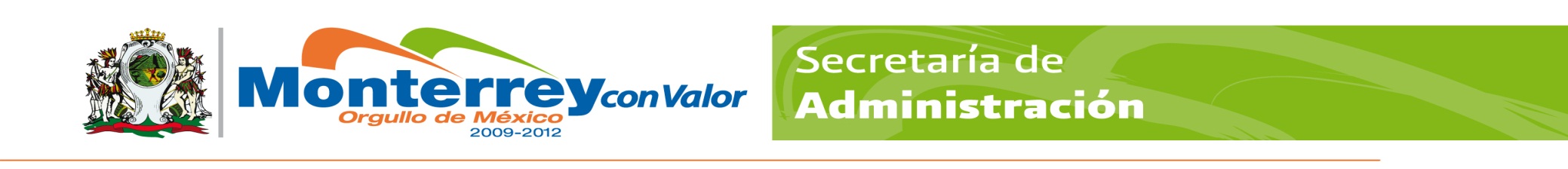 GOBIERNO MUNICIPAL DE MONTERREYSECRETARÍA DE ADMINISTRACIÓNDIRECCION DE RECURSOS HUMANOSPERFIL Y DESCRIPCIÓN DEL PUESTOGOBIERNO MUNICIPAL DE MONTERREYSECRETARÍA DE ADMINISTRACIÓNDIRECCION DE RECURSOS HUMANOSPERFIL Y DESCRIPCIÓN DEL PUESTOGOBIERNO MUNICIPAL DE MONTERREYSECRETARÍA DE ADMINISTRACIÓNDIRECCION DE RECURSOS HUMANOSPERFIL Y DESCRIPCIÓN DEL PUESTOGOBIERNO MUNICIPAL DE MONTERREYSECRETARÍA DE ADMINISTRACIÓNDIRECCION DE RECURSOS HUMANOSPERFIL Y DESCRIPCIÓN DEL PUESTOGOBIERNO MUNICIPAL DE MONTERREYSECRETARÍA DE ADMINISTRACIÓNDIRECCION DE RECURSOS HUMANOSPERFIL Y DESCRIPCIÓN DEL PUESTOGOBIERNO MUNICIPAL DE MONTERREYSECRETARÍA DE ADMINISTRACIÓNDIRECCION DE RECURSOS HUMANOSPERFIL Y DESCRIPCIÓN DEL PUESTOGOBIERNO MUNICIPAL DE MONTERREYSECRETARÍA DE ADMINISTRACIÓNDIRECCION DE RECURSOS HUMANOSPERFIL Y DESCRIPCIÓN DEL PUESTOGOBIERNO MUNICIPAL DE MONTERREYSECRETARÍA DE ADMINISTRACIÓNDIRECCION DE RECURSOS HUMANOSPERFIL Y DESCRIPCIÓN DEL PUESTOIdentificación:Identificación:Identificación:Identificación:Identificación:Identificación:Identificación:Identificación:Identificación:Identificación:Centro de costos:Centro de costos:Centro de costos:164-002164-002164-002Fecha: Fecha: 31 Enero  201931 Enero  2019Título del puesto:Título del puesto:Título del puesto:DIRECTOR OPERATIVO ZONA NORTEDIRECTOR OPERATIVO ZONA NORTEDIRECTOR OPERATIVO ZONA NORTEDIRECTOR OPERATIVO ZONA NORTEDIRECTOR OPERATIVO ZONA NORTEDIRECTOR OPERATIVO ZONA NORTEDIRECTOR OPERATIVO ZONA NORTEPuesto:Puesto:Puesto:Director Operativo Zona NorteDirector Operativo Zona NorteDirector Operativo Zona NorteDirector Operativo Zona NorteDirector Operativo Zona NorteDirector Operativo Zona NorteDirector Operativo Zona NorteSecretaría:Secretaría:Secretaría:Secretaría de Servicios PúblicosSecretaría de Servicios PúblicosSecretaría de Servicios PúblicosSecretaría de Servicios PúblicosSecretaría de Servicios PúblicosSecretaría de Servicios PúblicosSecretaría de Servicios PúblicosDirección:Dirección:Dirección:Dirección Operativa Zona NorteDirección Operativa Zona NorteDirección Operativa Zona NorteDirección Operativa Zona NorteDirección Operativa Zona NorteDirección Operativa Zona NorteDirección Operativa Zona NorteÁrea:Área:Área:Dirección Operativo Zona NorteDirección Operativo Zona NorteDirección Operativo Zona NorteDirección Operativo Zona NorteDirección Operativo Zona NorteDirección Operativo Zona NorteDirección Operativo Zona NorteOrganización:Organización:Organización:Organización:Organización:Organización:Organización:Organización:Organización:Organización:Puesto al que le reporta:Puesto al que le reporta:Puesto al que le reporta:Al Secretario de Servicios PúblicosAl Secretario de Servicios PúblicosAl Secretario de Servicios PúblicosAl Secretario de Servicios PúblicosAl Secretario de Servicios PúblicosAl Secretario de Servicios PúblicosAl Secretario de Servicios PúblicosPuestos que le reportan:Puestos que le reportan:Puestos que le reportan:Coordinador Administrativo, Coordinador Operativo, Coordinador de Mantenimiento Vial y  Vías Públicas y Jefe de Agua Potable, Barrido Manual y Mecánico , Jefe de almacénCoordinador Administrativo, Coordinador Operativo, Coordinador de Mantenimiento Vial y  Vías Públicas y Jefe de Agua Potable, Barrido Manual y Mecánico , Jefe de almacénCoordinador Administrativo, Coordinador Operativo, Coordinador de Mantenimiento Vial y  Vías Públicas y Jefe de Agua Potable, Barrido Manual y Mecánico , Jefe de almacénCoordinador Administrativo, Coordinador Operativo, Coordinador de Mantenimiento Vial y  Vías Públicas y Jefe de Agua Potable, Barrido Manual y Mecánico , Jefe de almacénCoordinador Administrativo, Coordinador Operativo, Coordinador de Mantenimiento Vial y  Vías Públicas y Jefe de Agua Potable, Barrido Manual y Mecánico , Jefe de almacénCoordinador Administrativo, Coordinador Operativo, Coordinador de Mantenimiento Vial y  Vías Públicas y Jefe de Agua Potable, Barrido Manual y Mecánico , Jefe de almacénCoordinador Administrativo, Coordinador Operativo, Coordinador de Mantenimiento Vial y  Vías Públicas y Jefe de Agua Potable, Barrido Manual y Mecánico , Jefe de almacénObjetivo del puesto:Objetivo del puesto:Objetivo del puesto:Objetivo del puesto:Objetivo del puesto:Objetivo del puesto:Objetivo del puesto:Objetivo del puesto:Objetivo del puesto:Objetivo del puesto:Dirigir la operación y la administración de la Dirección Operativa con el fin de proporcionar a la ciudadanía servicios públicos de excelente calidad y para brindarles el mantenimiento a la infraestructura urbana de su comunidad.Dirigir la operación y la administración de la Dirección Operativa con el fin de proporcionar a la ciudadanía servicios públicos de excelente calidad y para brindarles el mantenimiento a la infraestructura urbana de su comunidad.Dirigir la operación y la administración de la Dirección Operativa con el fin de proporcionar a la ciudadanía servicios públicos de excelente calidad y para brindarles el mantenimiento a la infraestructura urbana de su comunidad.Dirigir la operación y la administración de la Dirección Operativa con el fin de proporcionar a la ciudadanía servicios públicos de excelente calidad y para brindarles el mantenimiento a la infraestructura urbana de su comunidad.Dirigir la operación y la administración de la Dirección Operativa con el fin de proporcionar a la ciudadanía servicios públicos de excelente calidad y para brindarles el mantenimiento a la infraestructura urbana de su comunidad.Dirigir la operación y la administración de la Dirección Operativa con el fin de proporcionar a la ciudadanía servicios públicos de excelente calidad y para brindarles el mantenimiento a la infraestructura urbana de su comunidad.Dirigir la operación y la administración de la Dirección Operativa con el fin de proporcionar a la ciudadanía servicios públicos de excelente calidad y para brindarles el mantenimiento a la infraestructura urbana de su comunidad.Dirigir la operación y la administración de la Dirección Operativa con el fin de proporcionar a la ciudadanía servicios públicos de excelente calidad y para brindarles el mantenimiento a la infraestructura urbana de su comunidad.Dirigir la operación y la administración de la Dirección Operativa con el fin de proporcionar a la ciudadanía servicios públicos de excelente calidad y para brindarles el mantenimiento a la infraestructura urbana de su comunidad.Dirigir la operación y la administración de la Dirección Operativa con el fin de proporcionar a la ciudadanía servicios públicos de excelente calidad y para brindarles el mantenimiento a la infraestructura urbana de su comunidad.Responsabilidad:Responsabilidad:Responsabilidad:Responsabilidad:Responsabilidad:Responsabilidad:Responsabilidad:Responsabilidad:Responsabilidad:Responsabilidad:Planear con el Coordinador Operativo, Coordinador de Mantenimiento Vial, Vías Públicas y con el Jefe de Agua de uso doméstico,  las actividades diarias a realizar tomando en cuenta indicaciones asignadas por la Secretaria y Prioridades.Revisar con cada uno de los Coordinadores la programación diaria operativa, dar seguimiento a los trabajos hasta su terminación y supervisar que las labores se hayan realizado satisfactoriamente.Recorrer las avenidas principales y colonias de la delegación con los Coordinadores Operativos y CoordinadorCoadyuvar a la conservación de la Imagen y mantenimiento urbano.Administrar, controlar y conservar en óptimas condiciones de operación las unidades oficiales asignadas.Efectuar mantenimiento de carpeta asfáltica.Mantener en óptimas condiciones la red de Alumbrado Público.Coadyuvar en el mantenimiento del orden y limpieza de nuestra ciudad en el área de su competencia.Abastecer de agua de uso doméstico a las familias de la zona norte de Monterrey que carecen de este servicio.Recibir y atender reportes ciudadanos referente a los servicios públicos.Identificar áreas de oportunidad en cada uno de los departamentos.Elaborar y presentar informe mensual o cuando así se requiera ante el Secretario de Servicios Públicos.Administrar y controlar el uso de los recursos asignados.Vigilar el cumplimiento de las leyes, reglamentos y demás disposiciones aplicables en la esfera de su competencia.Coordinar y atender, en su caso, todas las actividades que le sean encomendadas por el Secretario de Servicios Públicos, y las demás que le señalen como de su competencia las Leyes, Reglamentos y demás disposiciones Jurídicas.Cumplir con los lineamientos del Reglamento Interno de Trabajo y aplicar los Procedimientos de acuerdo al Manual de su área.Planear con el Coordinador Operativo, Coordinador de Mantenimiento Vial, Vías Públicas y con el Jefe de Agua de uso doméstico,  las actividades diarias a realizar tomando en cuenta indicaciones asignadas por la Secretaria y Prioridades.Revisar con cada uno de los Coordinadores la programación diaria operativa, dar seguimiento a los trabajos hasta su terminación y supervisar que las labores se hayan realizado satisfactoriamente.Recorrer las avenidas principales y colonias de la delegación con los Coordinadores Operativos y CoordinadorCoadyuvar a la conservación de la Imagen y mantenimiento urbano.Administrar, controlar y conservar en óptimas condiciones de operación las unidades oficiales asignadas.Efectuar mantenimiento de carpeta asfáltica.Mantener en óptimas condiciones la red de Alumbrado Público.Coadyuvar en el mantenimiento del orden y limpieza de nuestra ciudad en el área de su competencia.Abastecer de agua de uso doméstico a las familias de la zona norte de Monterrey que carecen de este servicio.Recibir y atender reportes ciudadanos referente a los servicios públicos.Identificar áreas de oportunidad en cada uno de los departamentos.Elaborar y presentar informe mensual o cuando así se requiera ante el Secretario de Servicios Públicos.Administrar y controlar el uso de los recursos asignados.Vigilar el cumplimiento de las leyes, reglamentos y demás disposiciones aplicables en la esfera de su competencia.Coordinar y atender, en su caso, todas las actividades que le sean encomendadas por el Secretario de Servicios Públicos, y las demás que le señalen como de su competencia las Leyes, Reglamentos y demás disposiciones Jurídicas.Cumplir con los lineamientos del Reglamento Interno de Trabajo y aplicar los Procedimientos de acuerdo al Manual de su área.Planear con el Coordinador Operativo, Coordinador de Mantenimiento Vial, Vías Públicas y con el Jefe de Agua de uso doméstico,  las actividades diarias a realizar tomando en cuenta indicaciones asignadas por la Secretaria y Prioridades.Revisar con cada uno de los Coordinadores la programación diaria operativa, dar seguimiento a los trabajos hasta su terminación y supervisar que las labores se hayan realizado satisfactoriamente.Recorrer las avenidas principales y colonias de la delegación con los Coordinadores Operativos y CoordinadorCoadyuvar a la conservación de la Imagen y mantenimiento urbano.Administrar, controlar y conservar en óptimas condiciones de operación las unidades oficiales asignadas.Efectuar mantenimiento de carpeta asfáltica.Mantener en óptimas condiciones la red de Alumbrado Público.Coadyuvar en el mantenimiento del orden y limpieza de nuestra ciudad en el área de su competencia.Abastecer de agua de uso doméstico a las familias de la zona norte de Monterrey que carecen de este servicio.Recibir y atender reportes ciudadanos referente a los servicios públicos.Identificar áreas de oportunidad en cada uno de los departamentos.Elaborar y presentar informe mensual o cuando así se requiera ante el Secretario de Servicios Públicos.Administrar y controlar el uso de los recursos asignados.Vigilar el cumplimiento de las leyes, reglamentos y demás disposiciones aplicables en la esfera de su competencia.Coordinar y atender, en su caso, todas las actividades que le sean encomendadas por el Secretario de Servicios Públicos, y las demás que le señalen como de su competencia las Leyes, Reglamentos y demás disposiciones Jurídicas.Cumplir con los lineamientos del Reglamento Interno de Trabajo y aplicar los Procedimientos de acuerdo al Manual de su área.Planear con el Coordinador Operativo, Coordinador de Mantenimiento Vial, Vías Públicas y con el Jefe de Agua de uso doméstico,  las actividades diarias a realizar tomando en cuenta indicaciones asignadas por la Secretaria y Prioridades.Revisar con cada uno de los Coordinadores la programación diaria operativa, dar seguimiento a los trabajos hasta su terminación y supervisar que las labores se hayan realizado satisfactoriamente.Recorrer las avenidas principales y colonias de la delegación con los Coordinadores Operativos y CoordinadorCoadyuvar a la conservación de la Imagen y mantenimiento urbano.Administrar, controlar y conservar en óptimas condiciones de operación las unidades oficiales asignadas.Efectuar mantenimiento de carpeta asfáltica.Mantener en óptimas condiciones la red de Alumbrado Público.Coadyuvar en el mantenimiento del orden y limpieza de nuestra ciudad en el área de su competencia.Abastecer de agua de uso doméstico a las familias de la zona norte de Monterrey que carecen de este servicio.Recibir y atender reportes ciudadanos referente a los servicios públicos.Identificar áreas de oportunidad en cada uno de los departamentos.Elaborar y presentar informe mensual o cuando así se requiera ante el Secretario de Servicios Públicos.Administrar y controlar el uso de los recursos asignados.Vigilar el cumplimiento de las leyes, reglamentos y demás disposiciones aplicables en la esfera de su competencia.Coordinar y atender, en su caso, todas las actividades que le sean encomendadas por el Secretario de Servicios Públicos, y las demás que le señalen como de su competencia las Leyes, Reglamentos y demás disposiciones Jurídicas.Cumplir con los lineamientos del Reglamento Interno de Trabajo y aplicar los Procedimientos de acuerdo al Manual de su área.Planear con el Coordinador Operativo, Coordinador de Mantenimiento Vial, Vías Públicas y con el Jefe de Agua de uso doméstico,  las actividades diarias a realizar tomando en cuenta indicaciones asignadas por la Secretaria y Prioridades.Revisar con cada uno de los Coordinadores la programación diaria operativa, dar seguimiento a los trabajos hasta su terminación y supervisar que las labores se hayan realizado satisfactoriamente.Recorrer las avenidas principales y colonias de la delegación con los Coordinadores Operativos y CoordinadorCoadyuvar a la conservación de la Imagen y mantenimiento urbano.Administrar, controlar y conservar en óptimas condiciones de operación las unidades oficiales asignadas.Efectuar mantenimiento de carpeta asfáltica.Mantener en óptimas condiciones la red de Alumbrado Público.Coadyuvar en el mantenimiento del orden y limpieza de nuestra ciudad en el área de su competencia.Abastecer de agua de uso doméstico a las familias de la zona norte de Monterrey que carecen de este servicio.Recibir y atender reportes ciudadanos referente a los servicios públicos.Identificar áreas de oportunidad en cada uno de los departamentos.Elaborar y presentar informe mensual o cuando así se requiera ante el Secretario de Servicios Públicos.Administrar y controlar el uso de los recursos asignados.Vigilar el cumplimiento de las leyes, reglamentos y demás disposiciones aplicables en la esfera de su competencia.Coordinar y atender, en su caso, todas las actividades que le sean encomendadas por el Secretario de Servicios Públicos, y las demás que le señalen como de su competencia las Leyes, Reglamentos y demás disposiciones Jurídicas.Cumplir con los lineamientos del Reglamento Interno de Trabajo y aplicar los Procedimientos de acuerdo al Manual de su área.Planear con el Coordinador Operativo, Coordinador de Mantenimiento Vial, Vías Públicas y con el Jefe de Agua de uso doméstico,  las actividades diarias a realizar tomando en cuenta indicaciones asignadas por la Secretaria y Prioridades.Revisar con cada uno de los Coordinadores la programación diaria operativa, dar seguimiento a los trabajos hasta su terminación y supervisar que las labores se hayan realizado satisfactoriamente.Recorrer las avenidas principales y colonias de la delegación con los Coordinadores Operativos y CoordinadorCoadyuvar a la conservación de la Imagen y mantenimiento urbano.Administrar, controlar y conservar en óptimas condiciones de operación las unidades oficiales asignadas.Efectuar mantenimiento de carpeta asfáltica.Mantener en óptimas condiciones la red de Alumbrado Público.Coadyuvar en el mantenimiento del orden y limpieza de nuestra ciudad en el área de su competencia.Abastecer de agua de uso doméstico a las familias de la zona norte de Monterrey que carecen de este servicio.Recibir y atender reportes ciudadanos referente a los servicios públicos.Identificar áreas de oportunidad en cada uno de los departamentos.Elaborar y presentar informe mensual o cuando así se requiera ante el Secretario de Servicios Públicos.Administrar y controlar el uso de los recursos asignados.Vigilar el cumplimiento de las leyes, reglamentos y demás disposiciones aplicables en la esfera de su competencia.Coordinar y atender, en su caso, todas las actividades que le sean encomendadas por el Secretario de Servicios Públicos, y las demás que le señalen como de su competencia las Leyes, Reglamentos y demás disposiciones Jurídicas.Cumplir con los lineamientos del Reglamento Interno de Trabajo y aplicar los Procedimientos de acuerdo al Manual de su área.Planear con el Coordinador Operativo, Coordinador de Mantenimiento Vial, Vías Públicas y con el Jefe de Agua de uso doméstico,  las actividades diarias a realizar tomando en cuenta indicaciones asignadas por la Secretaria y Prioridades.Revisar con cada uno de los Coordinadores la programación diaria operativa, dar seguimiento a los trabajos hasta su terminación y supervisar que las labores se hayan realizado satisfactoriamente.Recorrer las avenidas principales y colonias de la delegación con los Coordinadores Operativos y CoordinadorCoadyuvar a la conservación de la Imagen y mantenimiento urbano.Administrar, controlar y conservar en óptimas condiciones de operación las unidades oficiales asignadas.Efectuar mantenimiento de carpeta asfáltica.Mantener en óptimas condiciones la red de Alumbrado Público.Coadyuvar en el mantenimiento del orden y limpieza de nuestra ciudad en el área de su competencia.Abastecer de agua de uso doméstico a las familias de la zona norte de Monterrey que carecen de este servicio.Recibir y atender reportes ciudadanos referente a los servicios públicos.Identificar áreas de oportunidad en cada uno de los departamentos.Elaborar y presentar informe mensual o cuando así se requiera ante el Secretario de Servicios Públicos.Administrar y controlar el uso de los recursos asignados.Vigilar el cumplimiento de las leyes, reglamentos y demás disposiciones aplicables en la esfera de su competencia.Coordinar y atender, en su caso, todas las actividades que le sean encomendadas por el Secretario de Servicios Públicos, y las demás que le señalen como de su competencia las Leyes, Reglamentos y demás disposiciones Jurídicas.Cumplir con los lineamientos del Reglamento Interno de Trabajo y aplicar los Procedimientos de acuerdo al Manual de su área.Planear con el Coordinador Operativo, Coordinador de Mantenimiento Vial, Vías Públicas y con el Jefe de Agua de uso doméstico,  las actividades diarias a realizar tomando en cuenta indicaciones asignadas por la Secretaria y Prioridades.Revisar con cada uno de los Coordinadores la programación diaria operativa, dar seguimiento a los trabajos hasta su terminación y supervisar que las labores se hayan realizado satisfactoriamente.Recorrer las avenidas principales y colonias de la delegación con los Coordinadores Operativos y CoordinadorCoadyuvar a la conservación de la Imagen y mantenimiento urbano.Administrar, controlar y conservar en óptimas condiciones de operación las unidades oficiales asignadas.Efectuar mantenimiento de carpeta asfáltica.Mantener en óptimas condiciones la red de Alumbrado Público.Coadyuvar en el mantenimiento del orden y limpieza de nuestra ciudad en el área de su competencia.Abastecer de agua de uso doméstico a las familias de la zona norte de Monterrey que carecen de este servicio.Recibir y atender reportes ciudadanos referente a los servicios públicos.Identificar áreas de oportunidad en cada uno de los departamentos.Elaborar y presentar informe mensual o cuando así se requiera ante el Secretario de Servicios Públicos.Administrar y controlar el uso de los recursos asignados.Vigilar el cumplimiento de las leyes, reglamentos y demás disposiciones aplicables en la esfera de su competencia.Coordinar y atender, en su caso, todas las actividades que le sean encomendadas por el Secretario de Servicios Públicos, y las demás que le señalen como de su competencia las Leyes, Reglamentos y demás disposiciones Jurídicas.Cumplir con los lineamientos del Reglamento Interno de Trabajo y aplicar los Procedimientos de acuerdo al Manual de su área.Planear con el Coordinador Operativo, Coordinador de Mantenimiento Vial, Vías Públicas y con el Jefe de Agua de uso doméstico,  las actividades diarias a realizar tomando en cuenta indicaciones asignadas por la Secretaria y Prioridades.Revisar con cada uno de los Coordinadores la programación diaria operativa, dar seguimiento a los trabajos hasta su terminación y supervisar que las labores se hayan realizado satisfactoriamente.Recorrer las avenidas principales y colonias de la delegación con los Coordinadores Operativos y CoordinadorCoadyuvar a la conservación de la Imagen y mantenimiento urbano.Administrar, controlar y conservar en óptimas condiciones de operación las unidades oficiales asignadas.Efectuar mantenimiento de carpeta asfáltica.Mantener en óptimas condiciones la red de Alumbrado Público.Coadyuvar en el mantenimiento del orden y limpieza de nuestra ciudad en el área de su competencia.Abastecer de agua de uso doméstico a las familias de la zona norte de Monterrey que carecen de este servicio.Recibir y atender reportes ciudadanos referente a los servicios públicos.Identificar áreas de oportunidad en cada uno de los departamentos.Elaborar y presentar informe mensual o cuando así se requiera ante el Secretario de Servicios Públicos.Administrar y controlar el uso de los recursos asignados.Vigilar el cumplimiento de las leyes, reglamentos y demás disposiciones aplicables en la esfera de su competencia.Coordinar y atender, en su caso, todas las actividades que le sean encomendadas por el Secretario de Servicios Públicos, y las demás que le señalen como de su competencia las Leyes, Reglamentos y demás disposiciones Jurídicas.Cumplir con los lineamientos del Reglamento Interno de Trabajo y aplicar los Procedimientos de acuerdo al Manual de su área.Planear con el Coordinador Operativo, Coordinador de Mantenimiento Vial, Vías Públicas y con el Jefe de Agua de uso doméstico,  las actividades diarias a realizar tomando en cuenta indicaciones asignadas por la Secretaria y Prioridades.Revisar con cada uno de los Coordinadores la programación diaria operativa, dar seguimiento a los trabajos hasta su terminación y supervisar que las labores se hayan realizado satisfactoriamente.Recorrer las avenidas principales y colonias de la delegación con los Coordinadores Operativos y CoordinadorCoadyuvar a la conservación de la Imagen y mantenimiento urbano.Administrar, controlar y conservar en óptimas condiciones de operación las unidades oficiales asignadas.Efectuar mantenimiento de carpeta asfáltica.Mantener en óptimas condiciones la red de Alumbrado Público.Coadyuvar en el mantenimiento del orden y limpieza de nuestra ciudad en el área de su competencia.Abastecer de agua de uso doméstico a las familias de la zona norte de Monterrey que carecen de este servicio.Recibir y atender reportes ciudadanos referente a los servicios públicos.Identificar áreas de oportunidad en cada uno de los departamentos.Elaborar y presentar informe mensual o cuando así se requiera ante el Secretario de Servicios Públicos.Administrar y controlar el uso de los recursos asignados.Vigilar el cumplimiento de las leyes, reglamentos y demás disposiciones aplicables en la esfera de su competencia.Coordinar y atender, en su caso, todas las actividades que le sean encomendadas por el Secretario de Servicios Públicos, y las demás que le señalen como de su competencia las Leyes, Reglamentos y demás disposiciones Jurídicas.Cumplir con los lineamientos del Reglamento Interno de Trabajo y aplicar los Procedimientos de acuerdo al Manual de su área.Funciones / Desempeño:Funciones / Desempeño:Funciones / Desempeño:Funciones / Desempeño:Funciones / Desempeño:Funciones / Desempeño:Funciones / Desempeño:Funciones / Desempeño:Funciones / Desempeño:Funciones / Desempeño:Los Proyectos y Programas de operación se realizan en base a las indicaciones, necesidades, eventos especiales y prioridades de la zona.Revisar los reportes de SISTEMA 072 Y CIAC (altas, bajas)Sistema conectaProyectar y Programar de operación se realizan en base a las indicaciones, necesidades, eventos especiales y prioridades de la Secretaría y contienen toda la información y estrategias necesarias para mantener en condiciones óptimas de operación los servicios públicos.Supervisar de áreas se realiza en conjunto con los coordinadores para verificar los trabajos realizados y condiciones de operación de los servicios públicos, comprende avenidas principales y colonias de la zona correspondiente.La conservación de la imagen y mantenimiento urbano se lleva a cabo con el programa de ornato, forestación y mantenimiento permanente de las áreas verdes de la ciudad, parques, plazas y jardines.La administración y conservación del óptimo desempeño de las unidades oficiales se realiza mediante programas establecidos demantenimiento preventivo y correctivo de todo el parque vehicular asignado.El mantenimiento de carpeta asfáltica se realiza en base a un programa permanente de bacheo preventivo y correctivo, así comodelimitación de carriles e instalación de vialetas y pintura de las vialidades de acuerdo a procedimientos establecidos.El Alumbrado Público requiere del mantenimiento preventivo y correctivo de toda la red, control de luminarias por zonas y avenidas, asícomo rehabilitación de las mismas, optimizando recursos y generando ahorros para mejorar las condiciones de iluminación y seguridad delas colonias de Monterrey.El mantenimiento del orden y limpieza se lleva a cabo mediante programas de operación establecidos de forma diaria en el barridomanual y mecánico de todas las zonas de monterrey.El abastecimiento de agua de uso doméstico se realiza en base a un programa permanente.La recepción de los reportes ciudadanos se realiza mediante programas establecidos de servicios a la comunidad.Los Proyectos y Programas de operación se realizan en base a las indicaciones, necesidades, eventos especiales y prioridades de la zona.Revisar los reportes de SISTEMA 072 Y CIAC (altas, bajas)Sistema conectaProyectar y Programar de operación se realizan en base a las indicaciones, necesidades, eventos especiales y prioridades de la Secretaría y contienen toda la información y estrategias necesarias para mantener en condiciones óptimas de operación los servicios públicos.Supervisar de áreas se realiza en conjunto con los coordinadores para verificar los trabajos realizados y condiciones de operación de los servicios públicos, comprende avenidas principales y colonias de la zona correspondiente.La conservación de la imagen y mantenimiento urbano se lleva a cabo con el programa de ornato, forestación y mantenimiento permanente de las áreas verdes de la ciudad, parques, plazas y jardines.La administración y conservación del óptimo desempeño de las unidades oficiales se realiza mediante programas establecidos demantenimiento preventivo y correctivo de todo el parque vehicular asignado.El mantenimiento de carpeta asfáltica se realiza en base a un programa permanente de bacheo preventivo y correctivo, así comodelimitación de carriles e instalación de vialetas y pintura de las vialidades de acuerdo a procedimientos establecidos.El Alumbrado Público requiere del mantenimiento preventivo y correctivo de toda la red, control de luminarias por zonas y avenidas, asícomo rehabilitación de las mismas, optimizando recursos y generando ahorros para mejorar las condiciones de iluminación y seguridad delas colonias de Monterrey.El mantenimiento del orden y limpieza se lleva a cabo mediante programas de operación establecidos de forma diaria en el barridomanual y mecánico de todas las zonas de monterrey.El abastecimiento de agua de uso doméstico se realiza en base a un programa permanente.La recepción de los reportes ciudadanos se realiza mediante programas establecidos de servicios a la comunidad.Los Proyectos y Programas de operación se realizan en base a las indicaciones, necesidades, eventos especiales y prioridades de la zona.Revisar los reportes de SISTEMA 072 Y CIAC (altas, bajas)Sistema conectaProyectar y Programar de operación se realizan en base a las indicaciones, necesidades, eventos especiales y prioridades de la Secretaría y contienen toda la información y estrategias necesarias para mantener en condiciones óptimas de operación los servicios públicos.Supervisar de áreas se realiza en conjunto con los coordinadores para verificar los trabajos realizados y condiciones de operación de los servicios públicos, comprende avenidas principales y colonias de la zona correspondiente.La conservación de la imagen y mantenimiento urbano se lleva a cabo con el programa de ornato, forestación y mantenimiento permanente de las áreas verdes de la ciudad, parques, plazas y jardines.La administración y conservación del óptimo desempeño de las unidades oficiales se realiza mediante programas establecidos demantenimiento preventivo y correctivo de todo el parque vehicular asignado.El mantenimiento de carpeta asfáltica se realiza en base a un programa permanente de bacheo preventivo y correctivo, así comodelimitación de carriles e instalación de vialetas y pintura de las vialidades de acuerdo a procedimientos establecidos.El Alumbrado Público requiere del mantenimiento preventivo y correctivo de toda la red, control de luminarias por zonas y avenidas, asícomo rehabilitación de las mismas, optimizando recursos y generando ahorros para mejorar las condiciones de iluminación y seguridad delas colonias de Monterrey.El mantenimiento del orden y limpieza se lleva a cabo mediante programas de operación establecidos de forma diaria en el barridomanual y mecánico de todas las zonas de monterrey.El abastecimiento de agua de uso doméstico se realiza en base a un programa permanente.La recepción de los reportes ciudadanos se realiza mediante programas establecidos de servicios a la comunidad.Los Proyectos y Programas de operación se realizan en base a las indicaciones, necesidades, eventos especiales y prioridades de la zona.Revisar los reportes de SISTEMA 072 Y CIAC (altas, bajas)Sistema conectaProyectar y Programar de operación se realizan en base a las indicaciones, necesidades, eventos especiales y prioridades de la Secretaría y contienen toda la información y estrategias necesarias para mantener en condiciones óptimas de operación los servicios públicos.Supervisar de áreas se realiza en conjunto con los coordinadores para verificar los trabajos realizados y condiciones de operación de los servicios públicos, comprende avenidas principales y colonias de la zona correspondiente.La conservación de la imagen y mantenimiento urbano se lleva a cabo con el programa de ornato, forestación y mantenimiento permanente de las áreas verdes de la ciudad, parques, plazas y jardines.La administración y conservación del óptimo desempeño de las unidades oficiales se realiza mediante programas establecidos demantenimiento preventivo y correctivo de todo el parque vehicular asignado.El mantenimiento de carpeta asfáltica se realiza en base a un programa permanente de bacheo preventivo y correctivo, así comodelimitación de carriles e instalación de vialetas y pintura de las vialidades de acuerdo a procedimientos establecidos.El Alumbrado Público requiere del mantenimiento preventivo y correctivo de toda la red, control de luminarias por zonas y avenidas, asícomo rehabilitación de las mismas, optimizando recursos y generando ahorros para mejorar las condiciones de iluminación y seguridad delas colonias de Monterrey.El mantenimiento del orden y limpieza se lleva a cabo mediante programas de operación establecidos de forma diaria en el barridomanual y mecánico de todas las zonas de monterrey.El abastecimiento de agua de uso doméstico se realiza en base a un programa permanente.La recepción de los reportes ciudadanos se realiza mediante programas establecidos de servicios a la comunidad.Los Proyectos y Programas de operación se realizan en base a las indicaciones, necesidades, eventos especiales y prioridades de la zona.Revisar los reportes de SISTEMA 072 Y CIAC (altas, bajas)Sistema conectaProyectar y Programar de operación se realizan en base a las indicaciones, necesidades, eventos especiales y prioridades de la Secretaría y contienen toda la información y estrategias necesarias para mantener en condiciones óptimas de operación los servicios públicos.Supervisar de áreas se realiza en conjunto con los coordinadores para verificar los trabajos realizados y condiciones de operación de los servicios públicos, comprende avenidas principales y colonias de la zona correspondiente.La conservación de la imagen y mantenimiento urbano se lleva a cabo con el programa de ornato, forestación y mantenimiento permanente de las áreas verdes de la ciudad, parques, plazas y jardines.La administración y conservación del óptimo desempeño de las unidades oficiales se realiza mediante programas establecidos demantenimiento preventivo y correctivo de todo el parque vehicular asignado.El mantenimiento de carpeta asfáltica se realiza en base a un programa permanente de bacheo preventivo y correctivo, así comodelimitación de carriles e instalación de vialetas y pintura de las vialidades de acuerdo a procedimientos establecidos.El Alumbrado Público requiere del mantenimiento preventivo y correctivo de toda la red, control de luminarias por zonas y avenidas, asícomo rehabilitación de las mismas, optimizando recursos y generando ahorros para mejorar las condiciones de iluminación y seguridad delas colonias de Monterrey.El mantenimiento del orden y limpieza se lleva a cabo mediante programas de operación establecidos de forma diaria en el barridomanual y mecánico de todas las zonas de monterrey.El abastecimiento de agua de uso doméstico se realiza en base a un programa permanente.La recepción de los reportes ciudadanos se realiza mediante programas establecidos de servicios a la comunidad.Los Proyectos y Programas de operación se realizan en base a las indicaciones, necesidades, eventos especiales y prioridades de la zona.Revisar los reportes de SISTEMA 072 Y CIAC (altas, bajas)Sistema conectaProyectar y Programar de operación se realizan en base a las indicaciones, necesidades, eventos especiales y prioridades de la Secretaría y contienen toda la información y estrategias necesarias para mantener en condiciones óptimas de operación los servicios públicos.Supervisar de áreas se realiza en conjunto con los coordinadores para verificar los trabajos realizados y condiciones de operación de los servicios públicos, comprende avenidas principales y colonias de la zona correspondiente.La conservación de la imagen y mantenimiento urbano se lleva a cabo con el programa de ornato, forestación y mantenimiento permanente de las áreas verdes de la ciudad, parques, plazas y jardines.La administración y conservación del óptimo desempeño de las unidades oficiales se realiza mediante programas establecidos demantenimiento preventivo y correctivo de todo el parque vehicular asignado.El mantenimiento de carpeta asfáltica se realiza en base a un programa permanente de bacheo preventivo y correctivo, así comodelimitación de carriles e instalación de vialetas y pintura de las vialidades de acuerdo a procedimientos establecidos.El Alumbrado Público requiere del mantenimiento preventivo y correctivo de toda la red, control de luminarias por zonas y avenidas, asícomo rehabilitación de las mismas, optimizando recursos y generando ahorros para mejorar las condiciones de iluminación y seguridad delas colonias de Monterrey.El mantenimiento del orden y limpieza se lleva a cabo mediante programas de operación establecidos de forma diaria en el barridomanual y mecánico de todas las zonas de monterrey.El abastecimiento de agua de uso doméstico se realiza en base a un programa permanente.La recepción de los reportes ciudadanos se realiza mediante programas establecidos de servicios a la comunidad.Los Proyectos y Programas de operación se realizan en base a las indicaciones, necesidades, eventos especiales y prioridades de la zona.Revisar los reportes de SISTEMA 072 Y CIAC (altas, bajas)Sistema conectaProyectar y Programar de operación se realizan en base a las indicaciones, necesidades, eventos especiales y prioridades de la Secretaría y contienen toda la información y estrategias necesarias para mantener en condiciones óptimas de operación los servicios públicos.Supervisar de áreas se realiza en conjunto con los coordinadores para verificar los trabajos realizados y condiciones de operación de los servicios públicos, comprende avenidas principales y colonias de la zona correspondiente.La conservación de la imagen y mantenimiento urbano se lleva a cabo con el programa de ornato, forestación y mantenimiento permanente de las áreas verdes de la ciudad, parques, plazas y jardines.La administración y conservación del óptimo desempeño de las unidades oficiales se realiza mediante programas establecidos demantenimiento preventivo y correctivo de todo el parque vehicular asignado.El mantenimiento de carpeta asfáltica se realiza en base a un programa permanente de bacheo preventivo y correctivo, así comodelimitación de carriles e instalación de vialetas y pintura de las vialidades de acuerdo a procedimientos establecidos.El Alumbrado Público requiere del mantenimiento preventivo y correctivo de toda la red, control de luminarias por zonas y avenidas, asícomo rehabilitación de las mismas, optimizando recursos y generando ahorros para mejorar las condiciones de iluminación y seguridad delas colonias de Monterrey.El mantenimiento del orden y limpieza se lleva a cabo mediante programas de operación establecidos de forma diaria en el barridomanual y mecánico de todas las zonas de monterrey.El abastecimiento de agua de uso doméstico se realiza en base a un programa permanente.La recepción de los reportes ciudadanos se realiza mediante programas establecidos de servicios a la comunidad.Los Proyectos y Programas de operación se realizan en base a las indicaciones, necesidades, eventos especiales y prioridades de la zona.Revisar los reportes de SISTEMA 072 Y CIAC (altas, bajas)Sistema conectaProyectar y Programar de operación se realizan en base a las indicaciones, necesidades, eventos especiales y prioridades de la Secretaría y contienen toda la información y estrategias necesarias para mantener en condiciones óptimas de operación los servicios públicos.Supervisar de áreas se realiza en conjunto con los coordinadores para verificar los trabajos realizados y condiciones de operación de los servicios públicos, comprende avenidas principales y colonias de la zona correspondiente.La conservación de la imagen y mantenimiento urbano se lleva a cabo con el programa de ornato, forestación y mantenimiento permanente de las áreas verdes de la ciudad, parques, plazas y jardines.La administración y conservación del óptimo desempeño de las unidades oficiales se realiza mediante programas establecidos demantenimiento preventivo y correctivo de todo el parque vehicular asignado.El mantenimiento de carpeta asfáltica se realiza en base a un programa permanente de bacheo preventivo y correctivo, así comodelimitación de carriles e instalación de vialetas y pintura de las vialidades de acuerdo a procedimientos establecidos.El Alumbrado Público requiere del mantenimiento preventivo y correctivo de toda la red, control de luminarias por zonas y avenidas, asícomo rehabilitación de las mismas, optimizando recursos y generando ahorros para mejorar las condiciones de iluminación y seguridad delas colonias de Monterrey.El mantenimiento del orden y limpieza se lleva a cabo mediante programas de operación establecidos de forma diaria en el barridomanual y mecánico de todas las zonas de monterrey.El abastecimiento de agua de uso doméstico se realiza en base a un programa permanente.La recepción de los reportes ciudadanos se realiza mediante programas establecidos de servicios a la comunidad.Los Proyectos y Programas de operación se realizan en base a las indicaciones, necesidades, eventos especiales y prioridades de la zona.Revisar los reportes de SISTEMA 072 Y CIAC (altas, bajas)Sistema conectaProyectar y Programar de operación se realizan en base a las indicaciones, necesidades, eventos especiales y prioridades de la Secretaría y contienen toda la información y estrategias necesarias para mantener en condiciones óptimas de operación los servicios públicos.Supervisar de áreas se realiza en conjunto con los coordinadores para verificar los trabajos realizados y condiciones de operación de los servicios públicos, comprende avenidas principales y colonias de la zona correspondiente.La conservación de la imagen y mantenimiento urbano se lleva a cabo con el programa de ornato, forestación y mantenimiento permanente de las áreas verdes de la ciudad, parques, plazas y jardines.La administración y conservación del óptimo desempeño de las unidades oficiales se realiza mediante programas establecidos demantenimiento preventivo y correctivo de todo el parque vehicular asignado.El mantenimiento de carpeta asfáltica se realiza en base a un programa permanente de bacheo preventivo y correctivo, así comodelimitación de carriles e instalación de vialetas y pintura de las vialidades de acuerdo a procedimientos establecidos.El Alumbrado Público requiere del mantenimiento preventivo y correctivo de toda la red, control de luminarias por zonas y avenidas, asícomo rehabilitación de las mismas, optimizando recursos y generando ahorros para mejorar las condiciones de iluminación y seguridad delas colonias de Monterrey.El mantenimiento del orden y limpieza se lleva a cabo mediante programas de operación establecidos de forma diaria en el barridomanual y mecánico de todas las zonas de monterrey.El abastecimiento de agua de uso doméstico se realiza en base a un programa permanente.La recepción de los reportes ciudadanos se realiza mediante programas establecidos de servicios a la comunidad.Los Proyectos y Programas de operación se realizan en base a las indicaciones, necesidades, eventos especiales y prioridades de la zona.Revisar los reportes de SISTEMA 072 Y CIAC (altas, bajas)Sistema conectaProyectar y Programar de operación se realizan en base a las indicaciones, necesidades, eventos especiales y prioridades de la Secretaría y contienen toda la información y estrategias necesarias para mantener en condiciones óptimas de operación los servicios públicos.Supervisar de áreas se realiza en conjunto con los coordinadores para verificar los trabajos realizados y condiciones de operación de los servicios públicos, comprende avenidas principales y colonias de la zona correspondiente.La conservación de la imagen y mantenimiento urbano se lleva a cabo con el programa de ornato, forestación y mantenimiento permanente de las áreas verdes de la ciudad, parques, plazas y jardines.La administración y conservación del óptimo desempeño de las unidades oficiales se realiza mediante programas establecidos demantenimiento preventivo y correctivo de todo el parque vehicular asignado.El mantenimiento de carpeta asfáltica se realiza en base a un programa permanente de bacheo preventivo y correctivo, así comodelimitación de carriles e instalación de vialetas y pintura de las vialidades de acuerdo a procedimientos establecidos.El Alumbrado Público requiere del mantenimiento preventivo y correctivo de toda la red, control de luminarias por zonas y avenidas, asícomo rehabilitación de las mismas, optimizando recursos y generando ahorros para mejorar las condiciones de iluminación y seguridad delas colonias de Monterrey.El mantenimiento del orden y limpieza se lleva a cabo mediante programas de operación establecidos de forma diaria en el barridomanual y mecánico de todas las zonas de monterrey.El abastecimiento de agua de uso doméstico se realiza en base a un programa permanente.La recepción de los reportes ciudadanos se realiza mediante programas establecidos de servicios a la comunidad.Perfil del Puesto:Perfil del Puesto:Perfil del Puesto:Perfil del Puesto:Perfil del Puesto:Perfil del Puesto:Perfil del Puesto:Perfil del Puesto:Perfil del Puesto:Perfil del Puesto:EspecificaciónCaracterísticasCaracterísticasCaracterísticasCaracterísticasCaracterísticasCaracterísticasRequerimientoRequerimientoRequerimientoEducaciónProfesionistaProfesionistaProfesionistaProfesionistaProfesionistaProfesionistaIndispensableIndispensableIndispensableExperiencia1 Año 1 Año 1 Año 1 Año 1 Año 1 Año IndispensableIndispensableIndispensableHabilidades: Liderazgo Liderazgo Liderazgo Liderazgo Liderazgo Liderazgo Indispensable Indispensable Indispensable Habilidades: Manejo de conflictos  Manejo de conflictos  Manejo de conflictos  Manejo de conflictos  Manejo de conflictos  Manejo de conflictos  Indispensable Indispensable Indispensable Habilidades: Organización Organización Organización Organización Organización Organización IndispensableIndispensableIndispensableHabilidades: Logro de objetivosLogro de objetivosLogro de objetivosLogro de objetivosLogro de objetivosLogro de objetivosIndispensableIndispensableIndispensableHabilidades: Apego a las normasApego a las normasApego a las normasApego a las normasApego a las normasApego a las normasIndispensableIndispensableIndispensableConocimientos:Manejo y Administración de Recursos Humanos, Financieros y MaterialesManejo y Administración de Recursos Humanos, Financieros y MaterialesManejo y Administración de Recursos Humanos, Financieros y MaterialesManejo y Administración de Recursos Humanos, Financieros y MaterialesManejo y Administración de Recursos Humanos, Financieros y MaterialesManejo y Administración de Recursos Humanos, Financieros y MaterialesIndispensableIndispensableIndispensableConocimientos:Planeación y Desarrollo, Ingeniería, manejo de Proyectos. Planeación y Desarrollo, Ingeniería, manejo de Proyectos. Planeación y Desarrollo, Ingeniería, manejo de Proyectos. Planeación y Desarrollo, Ingeniería, manejo de Proyectos. Planeación y Desarrollo, Ingeniería, manejo de Proyectos. Planeación y Desarrollo, Ingeniería, manejo de Proyectos. IndispensableIndispensableIndispensableConocimientos:Técnicas de análisis, estadísticas y control de la información. Técnicas de análisis, estadísticas y control de la información. Técnicas de análisis, estadísticas y control de la información. Técnicas de análisis, estadísticas y control de la información. Técnicas de análisis, estadísticas y control de la información. Técnicas de análisis, estadísticas y control de la información. IndispensableIndispensableIndispensableConocimientos:Sistemas y Programas establecidos de acuerdo a su área. Sistemas y Programas establecidos de acuerdo a su área. Sistemas y Programas establecidos de acuerdo a su área. Sistemas y Programas establecidos de acuerdo a su área. Sistemas y Programas establecidos de acuerdo a su área. Sistemas y Programas establecidos de acuerdo a su área. IndispensableIndispensableIndispensableConocimientos:Reglamento Interior de Trabajo, Políticas, lineamientos, Normas y Procedimientos Administrativos.Reglamento Interior de Trabajo, Políticas, lineamientos, Normas y Procedimientos Administrativos.Reglamento Interior de Trabajo, Políticas, lineamientos, Normas y Procedimientos Administrativos.Reglamento Interior de Trabajo, Políticas, lineamientos, Normas y Procedimientos Administrativos.Reglamento Interior de Trabajo, Políticas, lineamientos, Normas y Procedimientos Administrativos.Reglamento Interior de Trabajo, Políticas, lineamientos, Normas y Procedimientos Administrativos.IndispensableIndispensableIndispensableActitudes:ResponsabilidadResponsabilidadResponsabilidadResponsabilidadResponsabilidadResponsabilidadIndispensableIndispensableIndispensableActitudes:CreatividadCreatividadCreatividadCreatividadCreatividadCreatividadIndispensableIndispensableIndispensableActitudes:IniciativaIniciativaIniciativaIniciativaIniciativaIniciativaIndispensableIndispensableIndispensableActitudes:SensibilidadSensibilidadSensibilidadSensibilidadSensibilidadSensibilidadIndispensableIndispensableIndispensableActitudes:ToleranciaToleranciaToleranciaToleranciaToleranciaToleranciaIndispensableIndispensableIndispensableEl espacio de: Requerimiento, deberá ser llenado de acuerdo a lo que solicite el puesto  para desempeñar sus actividadesSi es: (I) Indispensable, es que es necesario y/o (D) Deseable, de ser posible que cuente con esas características.El espacio de: Requerimiento, deberá ser llenado de acuerdo a lo que solicite el puesto  para desempeñar sus actividadesSi es: (I) Indispensable, es que es necesario y/o (D) Deseable, de ser posible que cuente con esas características.El espacio de: Requerimiento, deberá ser llenado de acuerdo a lo que solicite el puesto  para desempeñar sus actividadesSi es: (I) Indispensable, es que es necesario y/o (D) Deseable, de ser posible que cuente con esas características.El espacio de: Requerimiento, deberá ser llenado de acuerdo a lo que solicite el puesto  para desempeñar sus actividadesSi es: (I) Indispensable, es que es necesario y/o (D) Deseable, de ser posible que cuente con esas características.El espacio de: Requerimiento, deberá ser llenado de acuerdo a lo que solicite el puesto  para desempeñar sus actividadesSi es: (I) Indispensable, es que es necesario y/o (D) Deseable, de ser posible que cuente con esas características.El espacio de: Requerimiento, deberá ser llenado de acuerdo a lo que solicite el puesto  para desempeñar sus actividadesSi es: (I) Indispensable, es que es necesario y/o (D) Deseable, de ser posible que cuente con esas características.El espacio de: Requerimiento, deberá ser llenado de acuerdo a lo que solicite el puesto  para desempeñar sus actividadesSi es: (I) Indispensable, es que es necesario y/o (D) Deseable, de ser posible que cuente con esas características.El espacio de: Requerimiento, deberá ser llenado de acuerdo a lo que solicite el puesto  para desempeñar sus actividadesSi es: (I) Indispensable, es que es necesario y/o (D) Deseable, de ser posible que cuente con esas características.El espacio de: Requerimiento, deberá ser llenado de acuerdo a lo que solicite el puesto  para desempeñar sus actividadesSi es: (I) Indispensable, es que es necesario y/o (D) Deseable, de ser posible que cuente con esas características.El espacio de: Requerimiento, deberá ser llenado de acuerdo a lo que solicite el puesto  para desempeñar sus actividadesSi es: (I) Indispensable, es que es necesario y/o (D) Deseable, de ser posible que cuente con esas características.Aprobaciones:Aprobaciones:Aprobaciones:Aprobaciones:Aprobaciones:Aprobaciones:Aprobaciones:Aprobaciones:Aprobaciones:SECRETARÍASECRETARÍASECRETARÍASECRETARÍASECRETARÍASECRETARÍASECRETARÍASECRETARÍASECRETARÍAELABORÓ:LIC. HORACIO MANUEL MARTNEZ CANSECOELABORÓ:LIC. HORACIO MANUEL MARTNEZ CANSECOELABORÓ:LIC. HORACIO MANUEL MARTNEZ CANSECOELABORÓ:LIC. HORACIO MANUEL MARTNEZ CANSECOREVISÓ:LIC. ARTURO ZUECK CHAVEZAUTORIZÓ:LIC. DIEGO TREVIÑO MARTINEZAUTORIZÓ:LIC. DIEGO TREVIÑO MARTINEZAUTORIZÓ:LIC. DIEGO TREVIÑO MARTINEZAUTORIZÓ:LIC. DIEGO TREVIÑO MARTINEZCOORDINADOR ADMINISTRATIVO COORDINADOR ADMINISTRATIVO COORDINADOR ADMINISTRATIVO COORDINADOR ADMINISTRATIVO ENCARGADO DE LA DIRECCION ADMINISTRATIVADIRECTOR OPERATIVO ZONA NORTEDIRECTOR OPERATIVO ZONA NORTEDIRECTOR OPERATIVO ZONA NORTEDIRECTOR OPERATIVO ZONA NORTEDIRECCIÓN DE RECURSOS HUMANOSDIRECCIÓN DE RECURSOS HUMANOSDIRECCIÓN DE RECURSOS HUMANOSDIRECCIÓN DE RECURSOS HUMANOSDIRECCIÓN DE RECURSOS HUMANOSDIRECCIÓN DE RECURSOS HUMANOSDIRECCIÓN DE RECURSOS HUMANOSDIRECCIÓN DE RECURSOS HUMANOSDIRECCIÓN DE RECURSOS HUMANOSREVISO:LIC. NICOLAS FRANCISCO CERDA LUNAREVISO:LIC. NICOLAS FRANCISCO CERDA LUNAREVISO:LIC. NICOLAS FRANCISCO CERDA LUNAREVISO:LIC. NICOLAS FRANCISCO CERDA LUNAAUTORIZO:LIC. EDGAR GUILLEN CACERESVIGENCIA:31/ENE.2019VIGENCIA:31/ENE.2019VIGENCIA:31/ENE.2019VIGENCIA:31/ENE.2019COORDINADOR DE RECLUTAMIENTO Y SELECCIÓNCOORDINADOR DE RECLUTAMIENTO Y SELECCIÓNCOORDINADOR DE RECLUTAMIENTO Y SELECCIÓNCOORDINADOR DE RECLUTAMIENTO Y SELECCIÓNDIRECTOR DE RECURSOS HUMANOSFECHAFECHAFECHAFECHA